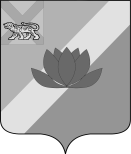 АДМИНИСТРАЦИЯ  ЛЕСОЗАВОДСКОГО ГОРОДСКОГО ОКРУГАФИНАНСОВОЕ УПРАВЛЕНИЕПРИКАЗ18.01. 2019 года                          	г.Лесозаводск                                         	               № 9На основании статьи 20 Бюджетного кодекса Российской Федерации,  приказа Министерства финансов Российской Федерации от 08.06.2018 г. № 132н «О порядке формирования и применения кодов бюджетной классификации Российской Федерации, их структуре принципах назначения»,  ПРИКАЗЫВАЮ:1. Закрепить за главными администраторами доходов бюджета Лесозаводского городского округа:982 Муниципальное казенное учреждение «Управление образования Лесозаводского городского округа» следующие доходные источники:982 2 02 25097 04 0000 150 «Субсидии бюджетам городских округов на создание в общеобразовательных организациях, расположенных в сельской местности, условий для занятий физической культурой и спортом»;983 «Администрация Лесозаводского городского округа» следующие доходные источники:983 2 02 29999 04 0019 150 «Прочие субсидии бюджетам городских округов  (Субсидии бюджетам муниципальных образований Приморского края на строительство, реконструкцию, ремонт объектов культуры (в том числе, проектно-изыскательские работы), находящиеся в муниципальной собственности)»;983 2 02 29999 04 0024 150 «Прочие субсидии бюджетам городских округов (Субсидии бюджетам муниципальных образований Приморского края на проектирование и (или) строительство, реконструкцию, модернизацию и капитальный ремонт объектов водопроводно-канализационного хозяйства)»;983  2 02 29999 04 0025 150 «Прочие субсидии бюджетам городских округов (Субсидии бюджетам муниципальных образований Приморского края на строительство (реконструкцию) спортивных сооружений муниципальной собственности)»;983  2 02 29999 04 0026 150 «Прочие субсидии бюджетам городских округов (Субсидии бюджетам муниципальных образований Приморского края на обеспечение граждан твердым топливом (дровами))»;983  2 02 29999 04 0027 150 «Прочие субсидии бюджетам городских округов (Субсидии бюджетам муниципальных образований Приморского края на проектирование, строительство (реконструкцию) автомобильных дорог общего пользования населенных пунктов за счет дорожного фонда Приморского края)»;985 «Управление имущественных отношений администрации Лесозаводского городского округа»  следующий доходный источник:985 1 11 05024 04 0000 120 «Доходы, получаемые в виде арендной платы, а также средства от продажи права на заключение договоров аренды за земли, находящиеся в собственности городских округов (за исключением земельных участков муниципальных бюджетных и автономных учреждений)»;985 1 14 02043 04 0000 440 «Доходы от реализации иного имущества, находящегося в собственности городских округов (за исключением имущества муниципальных бюджетных и автономных учреждений, а также имущества муниципальных унитарных предприятий, в том числе казенных), в части реализации материальных запасов по указанному имуществу»;985 1 14 06024 04 0000 430 «Доходы от продажи земельных участков, находящихся в собственности городских округов (за исключением земельных участков муниципальных бюджетных и автономных учреждений);985 1 0807150 01 4000 110 «Государственная пошлина за выдачу разрешения на установку рекламной конструкции»;988 Муниципальное казенное учреждение «Управление культуры, молодежной политики и спорта Лесозаводского городского округа»  следующий доходный источник:988 2 02 29999 04 0023 150 «Прочие субсидии бюджетам городских округов  (Субсидии бюджетам муниципальных образований Приморского края на комплектование книжных фондов и обеспечение информационно-техническим оборудованием библиотек)».2. Исключить из состава закрепленных за главными администраторами доходов бюджета Лесозаводского городского округа, следующие доходные источники:985 «Управление имущественных отношений администрации Лесозаводского городского округа»  следующий доходный источник:985 2 02 29999 04 0019 150 «Прочие субсидии бюджетам городских округов  (Субсидии из краевого бюджета бюджетам муниципальных образований Приморского края на приобретение объектов культуры для муниципальных нужд)».  3. Довести настоящий приказ до Управления Федерального казначейства по Приморскому краю, главных администраторов доходов бюджета городского округа в трехдневный срок со дня его подписания.4. Настоящий приказ вступает в силу с 01.01.2019 года.	5. Контроль за исполнением настоящего приказа оставляю за собой.Начальник финансового управления				   	          В.Г.СинюковаОЗНАКОМЛЕНЫ:Начальник отдела учета и отчетности					 С.В. Гранже Начальник бюджетного отдела						А.А. ГладкихО внесении изменений в состав закрепленных за главнымиадминистраторами доходов бюджета Лесозаводского городского округа кодов классификации  доходов бюджета Лесозаводского городского округа